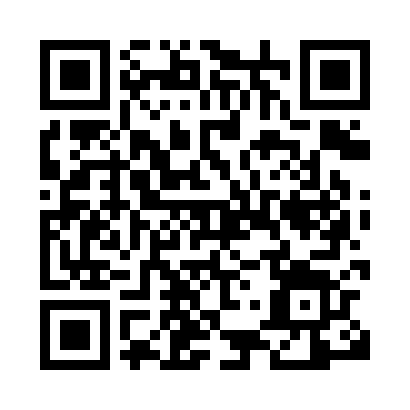 Prayer times for Altherzberg, GermanyWed 1 May 2024 - Fri 31 May 2024High Latitude Method: Angle Based RulePrayer Calculation Method: Muslim World LeagueAsar Calculation Method: ShafiPrayer times provided by https://www.salahtimes.comDateDayFajrSunriseDhuhrAsrMaghribIsha1Wed3:065:381:045:078:3110:512Thu3:035:361:045:088:3310:553Fri2:595:341:045:098:3510:584Sat2:555:321:045:098:3611:015Sun2:515:301:045:108:3811:046Mon2:505:281:045:118:4011:087Tue2:495:271:045:118:4111:108Wed2:485:251:035:128:4311:119Thu2:485:231:035:128:4411:1110Fri2:475:221:035:138:4611:1211Sat2:465:201:035:148:4811:1312Sun2:465:181:035:148:4911:1313Mon2:455:171:035:158:5111:1414Tue2:445:151:035:168:5211:1515Wed2:445:141:035:168:5411:1516Thu2:435:121:035:178:5511:1617Fri2:435:111:035:178:5711:1718Sat2:425:091:035:188:5811:1719Sun2:425:081:045:189:0011:1820Mon2:415:071:045:199:0111:1921Tue2:415:061:045:209:0211:1922Wed2:405:041:045:209:0411:2023Thu2:405:031:045:219:0511:2124Fri2:395:021:045:219:0711:2125Sat2:395:011:045:229:0811:2226Sun2:395:001:045:229:0911:2227Mon2:384:591:045:239:1011:2328Tue2:384:581:045:239:1211:2429Wed2:384:571:045:249:1311:2430Thu2:374:561:055:249:1411:2531Fri2:374:551:055:259:1511:25